Конспект открытого логопедического занятиядляродителей«Что мы слышим?»Группа компенсирующей направленности для детей с нарушениями-опорно-двигательного аппарата и тяжёлыми нарушениями речи старшего дошкольного возраста с 5 до 6 лет.Автор-сценария: Снигирева Р.С., учитель-логопедЦель: совершенствовать формы работы с родителями для эффективного развития звукопроизносительной стороны речи через формирование фонематического восприятия.Логопед: Здравствуйте, уважаемые родители! Сегодня мы с вами поговорим о звуках. Помогать мне будут ваши дети. Целый год мы с ними знакомились с разными звуками, играли и узнавали их. Им не терпится рассказать Вам всё, что они знают о звуках. А япознакомлю Вас некоторыми играми и упражнениями, с помощью которых можно весело и непринужденно закреплять с детьми речевые звуки.Игра «Что такое звуки?»            Участники игры (4 ребенка) подходят к столу и выбирают любые предметы. 1-й ребенок стучит 2-мя деревянными кубиками и говорит: «Это звук».2-й ребенок  звенит в колокольчик и говорит: «Это звук».3-й ребенокстучит в бубен и говорит: «Это звук».4-й ребеноккоробочкой с мелкими предметами и говорит: «Это звук».Логопед обращается к детям, а затем к родителям: Что вы сейчас слышали? (Звуки)Игра «Кто как кричит?»(по стихотворению И.Гамзакова «Кто как кричит?»)Правила игры: Уважаемые родители! Прослушайте стихотворение-небылицу и подберитерифму. А чтобы вам легче было подобрать рифму, вам помогут картинки.Дети рассказывают небылицу:Сидит ворон на сукуИ кричит ….. (Ку-ка-ре-ку)                   (на слайде картинка «петуха»)Над селом взошла заря, Петухи запели ….. (Кря…)        (на слайде картинка «утки»)Не пойму я, почемуЗапищал цыплёнок …. (Му…)(на слайде картинка «телёнка»)Гуси-гуси, все ко мне!Закричали гуси …. (Ме…)(на слайде картинка «козы»)Всех прохожих напугав,Зажужжали пчёлы … (Гав…).(на слайде картинка «собаки»)Логопед обращается к родителям: Что вы сейчас говорили? (Так говорят животные)                                             Ребята, а как правильно сказать, что мы слышали сейчас? (Звуки).Логопед: Сейчас мы с вами прослушали разные звуки. Но есть особые звуки. С помощью этих особых звуков мы понимаем друг друга, общаемся. Догадались, что это за звуки? Это речевые звуки. Когда звуки начинают дружить друг с другом, то получаются очень интересные слова. А появились звуки так… Дети инсценируют сказку о гласных звуках «Теремок»Игра-сказка «Теремок»Ведущий (ребёнок):В чистом поле теремок-теремок,Он не низок, не высок.Как по полю-полю звук А бежит, У дверей остановился и стучит.Звук А:           Кто-кто в теремочке живёт?Кто-кто в невысоком живёт?Ведущий: Никто не отвечает.Ведущий:       В чистом поле теремок-теремок,Он не низок, не высок.Как по полю-полю звукУ бежит, У дверей остановился и стучит.Звук У:           Кто-кто в теремочке живёт?Кто-кто в невысоком живёт?Звук А:           Это я – звук А. А ты кто?Звук У:           Это я  – звук У? Пустите меня в теремок?Звук А:           А что ты умеешь делать?Звук У:           Я могу петь, кричать, тянуться.Звук А:           Заходи. Вдвоём будет веселее!Ведущий:       В чистом поле теремок-теремок,Он не низок, не высок.Как по полю-полю звуки Ои Э бегут, У дверей остановились и стучат.Звуки О и Э:  Кто-кто в теремочке живёт?Кто-кто в невысоком живёт?Звук А:           Я – звук А. Звук У:           Я  – звук У.Звук А и У:    А вы кто?Звук О и Э:     Я  – звук О. Я  – звук Э. Пустите нас в теремок?Звук А:           А что вы умеете делать?Звук О и Э:     Мы можем петь, кричать, тянуться.Звук А:           Заходите. Вместе будет веселее!Далее приходят звуки Ии Ы.Логопед обращается к детям: ребята, о каких звуках мы смотрели сказку. (О гласных звуках). Сколько гласных звуков? ( 6). Молодцы!Логопед обращается кродителям: Как называются звуки А, О. У , Ы , И , Э? (Гласные) Сколько всего гласных звуков в русском языке? (6). Логопед: Сейчас приглашаю всех на физминутку. Гласные звуки можно не только петь, но ещё изобразить с помощью рук. С помощью движений дети хорошо запомнили гласные звуки.Физминутка «Живые звуки»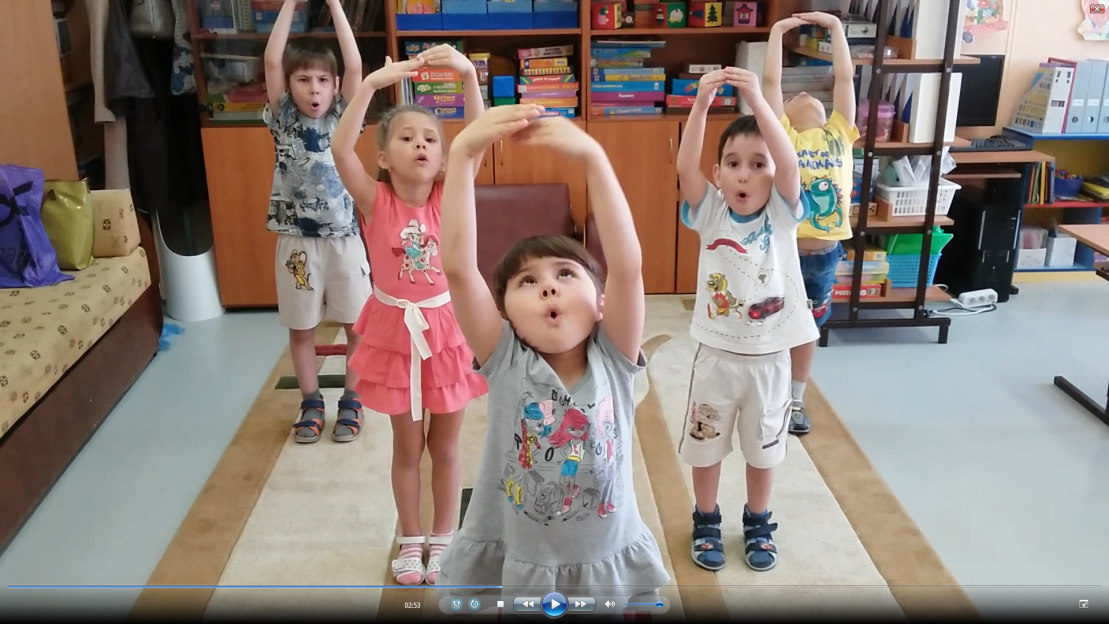 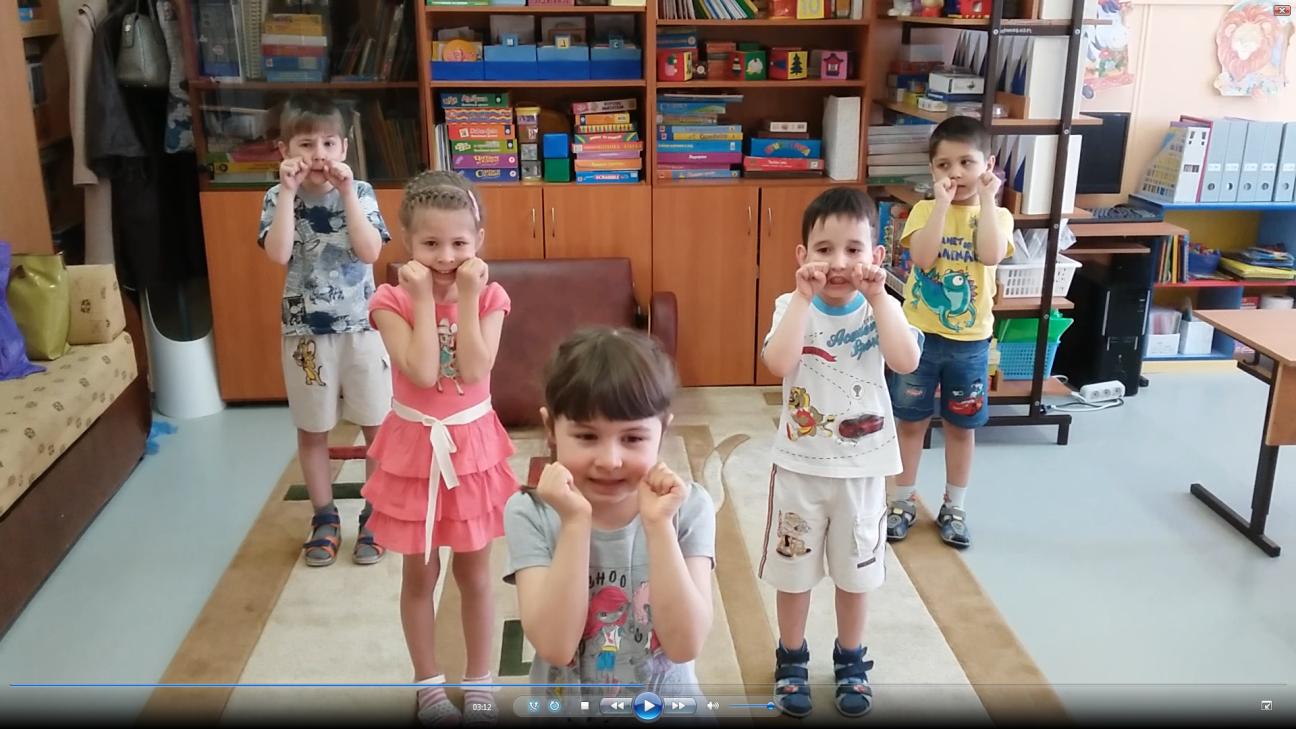 Дети: Мы знаем 6 гласных звуков.Дети «показывают гласные звуки» движениямирук и поют их.(см. «Фонетическая ритмика).  Взрослые повторяют движения.Игра «Насос»На слайде  картинка с изображением насоса.Логопед: Ребята, вы догадались, с каким звуком мы сейчас будем играть? ( Со звуком [С]).                Сейчас будем накачивать шины колёс.Дети изображают как насосом можно накачивать шины колёс, сопровождая движения звуком : СССССС.Игра «Звук, я тебя слышу»Дети стоятповернувшись спинами в круг.Логопед: Я сейчас буду называть разные звуки. Как только вы услышите звук [С], топните правой ногой. 2-й вариант игры: услышать слоги со звуком [С] и топнуть левой ногой.Игра «Весёлые мячики»Логопед:Я вам дарю песенку со звуком [С](СА, Со, СУ, СЫ, СЭ). Вы «разбиваете» песенку на звуки.Игра проводится с 2-мя «массажными мячиками (один красный мяч, другой синий мяч)Например: логопед произносит слог СО и даёт ребенку 2 мяча. Ребенок медленно поёт слог (сссоооо), затем называет 1-й звук [С] и поднимает синий мяч, далее называет 2-й звук [О] и поднимает красный мяч.Игра «Подарим картинки» (определение позиции звука в слове)Дети садятся за столы рядом с родителями.Логопед: У вас на столах лежат картинки. На счёт -1, переверните картинки, на счёт – 2, назовите картинки, выделяя голосом звук С. Определите вместе с ребенком, где находится звук в слове (в начале, середине или в конце слова).Работа на интерактивной доске.Логопед: Света, Нестор и Стас любят получать подарки. Но Света любит подарки со звуком [С] … Догадались, какие картинки нравятся детям? Да, Свете нравятся подарки со звуком [С] в начале слова, Нестору - со звуком [С] в середине слова, а Стасу - со звуком [С] в конце слова.Дети выходят к доске и распределяют картинки под фотографиями детей.Затем дети называют картинки и проверяют.Информация для родителей: звонкие согласные в конце слова становятся глухими.Например: в слове «арбуз» в конце пишется буква З. А мы с вами говорим о звуках. Слово «арбуз» говорим: [арбус]. Значит, в конце слова мы слышим звук [С].Игра «Запомни-повтори»(6 игроков)Логопед:Мяч по кругу мы пускаем, слова со звуком [С] мы называем. Но называем так: 1 ребенок называет одно слово;2-й ребенок называет слово 1-го и своё;3-й ребенок называет слова 1-го, 2-го и своё. И т.д.Дети по очереди называют слова о звуком [С]. Логопед: А теперь давайте все вместе еще раз назовем слова по порядку.Информация для родителей: Игра способствует развитию памяти. И в дальнейшем такая тренировка поможет детям не переставлять слова в предложениях при заучивании стихов, песен.Игра «Логопедическая мастерская»Логопед предлагает родителям вместе с детьми изготовить логопедическую гармошку.(Приложение ). На логопедической гармошке нарисованы картинки со звуком [С].Обратить внимание детей, что не хватает 2-х картинок. Дети придумывают словасозвуком [С] и рисуют на гармошке 2 картинки.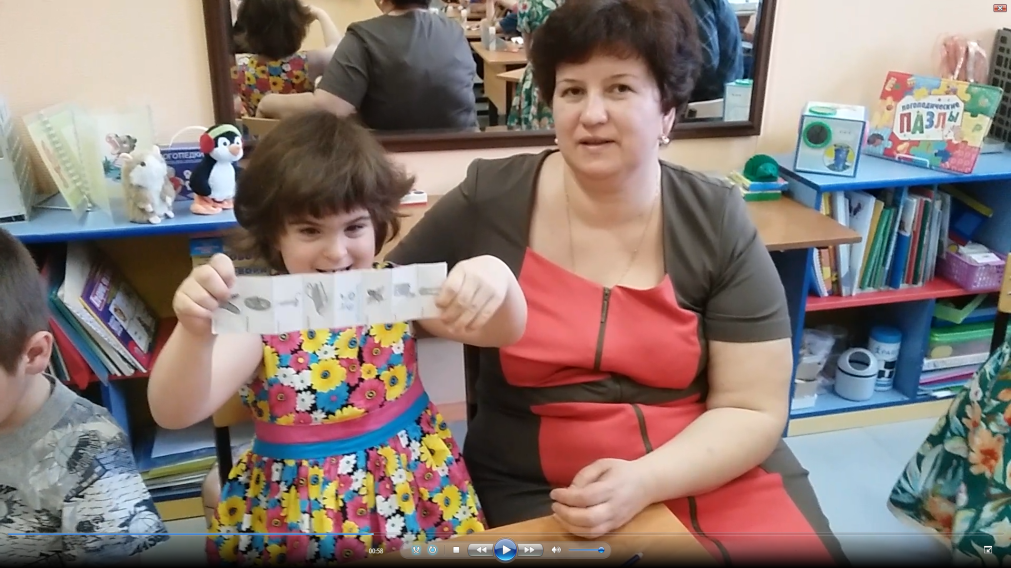 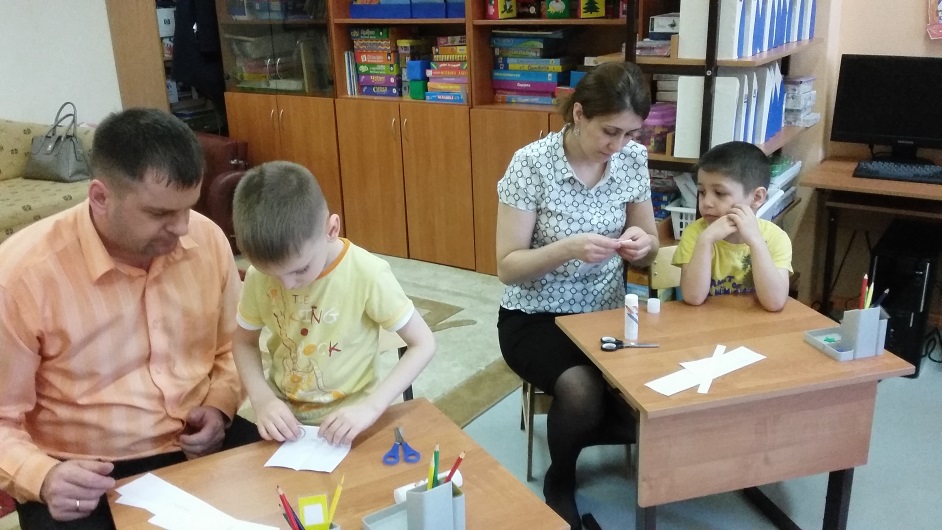 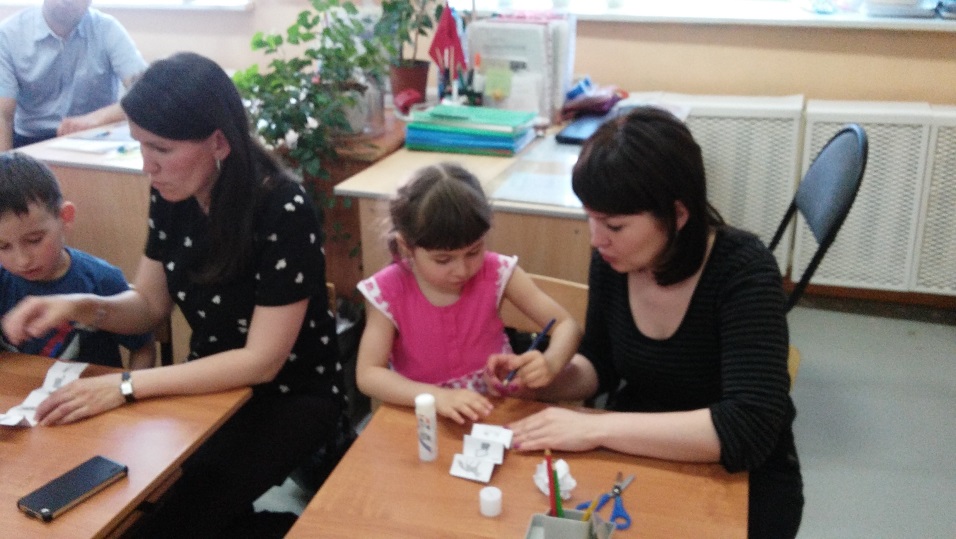 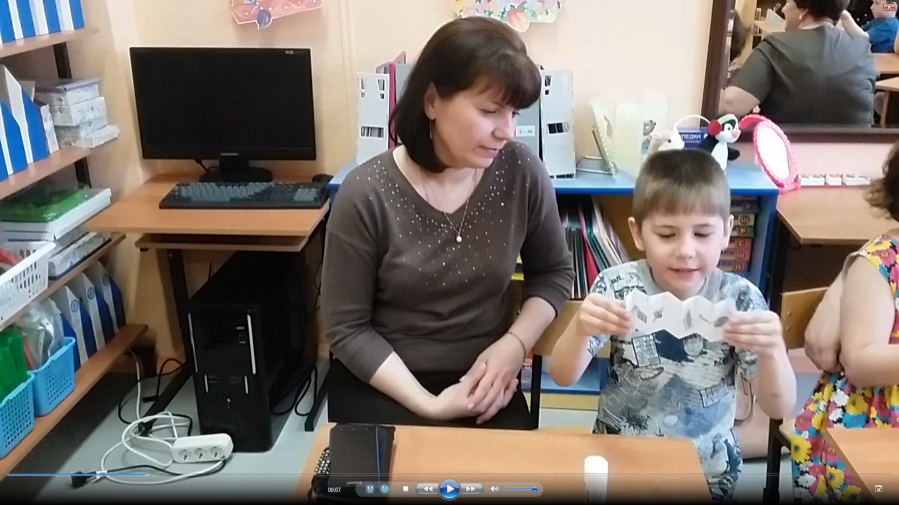 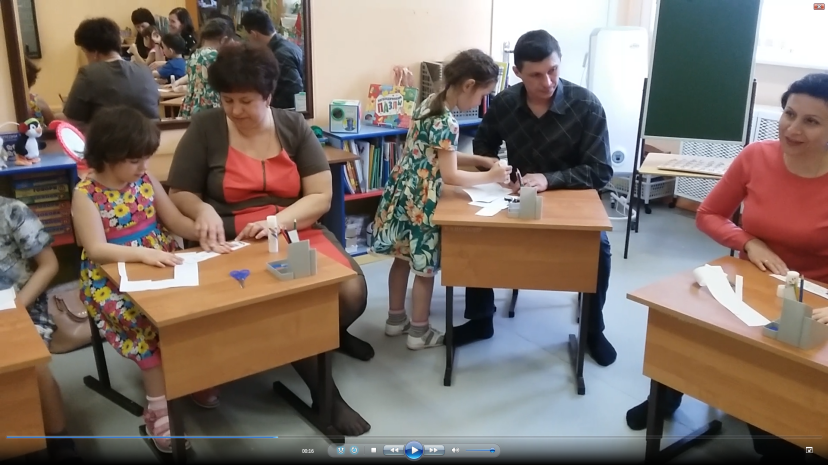 РефлексияЛогопед: Спасибо всем за участие. А теперь становитесь в круг со своими детьми. Играем  в игру «Повтори –не ошибись»Игра «Повтори – не ошибись» Дети приглашают родителей в круг. Дети вместе с родителями проговаривают чистоговорку на звук [С].Приложение)Логопед благодарит всех участников. Детям раздает медали с символикой и надписью «Звукознайкин»